ČESKÁ JEZDECKÁ FEDERACEZátopkova 100/2,  160 17  Praha 6 – Strahov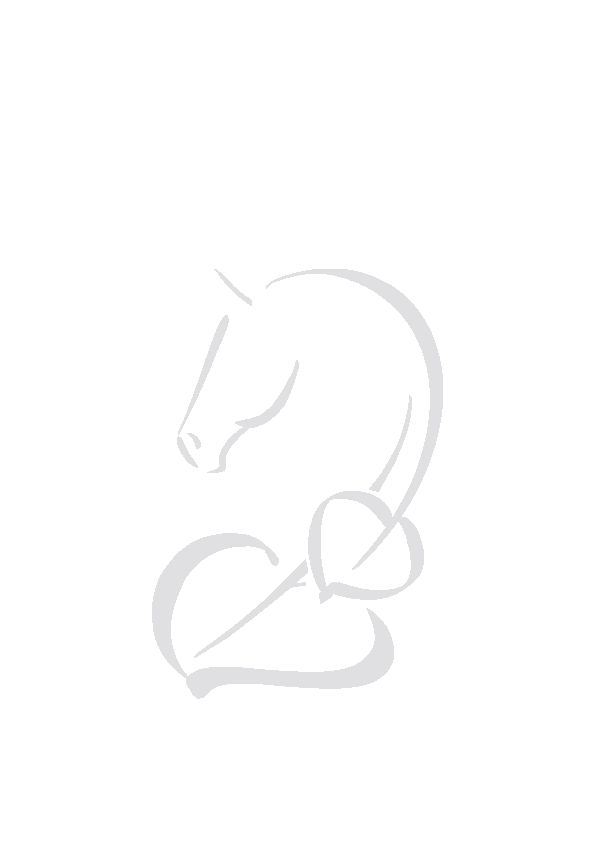 IČO 48549886Školení paradrezurních rozhodčíchPořadatel – ČJF ve spolupráci s drezurní komisíŠkolení je povinné pro rozhodčí, kteří chtějí rozhodovat paradrezuru v roce 2016Termín školení:* 25. března 2016 od 15.00h.Školitel:* Kathy Amos – Jacobs  (Francouzská rozhodčí FEI5* pro paradrezuru a FEI4* pro drezruru) Místo konání:* Hradišťko u Sadské – JK Equuis Kinsky Cena školení: * 300 Kč  Platba předem na BÚ: (var.symbol a číslo účtu Vám bude zasláno na základě přihlášky)Možnost zakoupení oběda v místě konáníZávazné přihlášky zasílat na: asistent1@cjf.cz.Termín uzávěrky přihlášek je 22.3.2016Do přihlášky uvádějte:  Jméno  /  datum narození   /  číslo licence  /   telefon   /   fakturační adresu (v případě, že chcete vystavit daňový doklad)                                                                            Jitka Procházková				      Česká jezdecká federace